Thứ Tư ngày 28 tháng 02 năm 2024CHUYÊN ĐỀ CỤM QUỐC TUẤNTHỰC HIỆN : TRƯỜNG TH TÂN VIÊNTiết 2: Tiếng Việt ĐỌC: SÁNG THÁNG NĂMGiáo viên: Phạm Thị Duyên – SN:1990Lớp:          4E                I. YÊU CẦU CẦN ĐẠT* Năng lực đặc thù:- Đọc đúng và diễn cảm bài thơ “Sáng tháng Năm”- Hiểu nội dung bài: Nhận biết được tình cảm của nhà thơ đối với Bác Hồ: vui sướng và hạnh phúc khi được về thăm Bác; quyến luyến và thân thiết như được gặp người cha thân thương của mình. Bài thơ thể hiện tình yêu thương sâu nặng, sự kính trọng đặc biệt đối với Bác Hồ.- Biết nhấn giọng vào ngững từ ngữ thể hiện cảm xúc của tác giả bài thơ.* Năng lực chung: Năng lực trình bày, kĩ năng giao tiếp, hợp tác nhóm, năng lực ngôn ngữ. * Phẩm chất: Chăm chỉ, nghiêm túc học tập. II. ĐỒ DÙNG DẠY HỌC- GADTIII. CÁC HOẠT ĐỘNG DẠY HỌC CHỦ YẾUHoạt động của GVHoạt động của HS1. Khởi động (3-5’)- Hát và vận động theo bài hát “Ai yêu nhi đồng” - H hát- Lời bài hát nói đến tình cảm của của ai dành cho Bác?- Các cháu thiếu nhi dành cho Bác- Cô đố các em Bác Hồ sinh vào ngày tháng năm nào?- Ngày 19/5/1890- Để kỉ niệm sinh nhật Bác, trường chúng mình đã tổ chức những hoạt động gì?- Thi đua học tập dành điểm tốt dâng Bác, biểu diễn văn nghệ chào mừng, thi kể chuyện, đọc thơ về Bác, Phát động phong trào thi đua học tập và làm theo tấm gương của Bác, Đại hội cháu ngoan Bác Hồ báo công dâng Bác-  Bác Hồ là vị lãnh tụ vô vàn kính yêu của dân tộc Việt Nam. Để tưởng nhớ công ơn của Bác, không chỉ trường chúng mình mà toàn Đảng toàn dân thi đua lập thành tích dâng lên Bác. - Cũng nhân dịp sinh nhật Bác, vào tháng 5 - 1951 nhà thơ Tố Hữu đã sáng tác bài thơ Sáng tháng năm dâng lên Người. Lúc này cũng là thời điểm cuộc kháng chiến chống thực dân Pháp xâm lược đang diễn ra vô cùng ác liệt, với sự yêu mến, kính trọng dành cho Bác, nhà thơ Tố Hữu đã viết nên bài thơ như một khúc tráng ca về người anh hùng vĩ đại.- Chúng mình cùng tìm hiểu bài: TV đọc: Sáng tháng năm. (bài đọc là phần trích 3 khổ thơ đầu )2. Khám phá2.1. Luyện đọc văn bản và tìm hiểu nội dung (20-22’)2.1. Luyện đọc văn bản và tìm hiểu nội dung (20-22’)a. Đọc mẫu- G định hướng H bài thơ HTL- G đọc mẫu- H nhẩm thầm, chia đoạn- Bài chia làm mấy đoạn?- 3 đoạn- NX, chốt: 3 đoạn tương ứng với 3 khổ thơb. Đọc nối tiếp- 3 H đọcc. Luyện đọc văn bản và tìm hiểu nội dung- Y/c HS đọc thầm bài tìm các từ khó đọc, từ cần giải nghĩa, cách ngắt nhịp thơ, cách đọc đoạn sau đó chia sẻ N2 trong tg 4’ (các em sử dụng từ điển tra từ chưa hiểu nghĩa)- H suy nghĩ cá nhân, trao đổi N2- H chia sẻ trước lớp+ Khổ 1- Các nhóm chia sẻ cách đọc khổ 1Dự kiến: nương ngô, lồng lộngDự kiến:Dòng 1: Đọc đúng: tháng Năm; ngắt nhịp thơ 2/4Dòng 3: Đọc đúng : nương ngô; nhịp thơ 2/4Dòng 4: Đọc đúng: lồng lộng; ngắt nhịp thơ 4/4- HS đọc câu- HS đọc câu- HS đọc câu- NX, chốt cách ngắt trên màn hình.- H đọc - NX- NX, chốt cách đọc Đ1: Đoạn 1 em đọc đúng các từ, tiếng khó, cách ngắt nhịp thơ như cô vừa hướng dẫn.- H đọc - G NX, đánh giá- H nhận xét bạn- Nhà thơ lên thăm Bác Hồ ở đâu và vào thời gian nào? Được thể hiện qua câu thơ nào? - Nhà thơ lên thăm Bác Hồ ở Việt Bắc vào một sáng tháng Năm.=> Vào một buổi sáng tháng 5 nhà thơ đã lên Việt Bắc để thăm Bác. Các em quan sát video về Việt Bắc- G đưa video- H quan sát- Các em vừa được xem toàn cảnh Việt Bắc. Vậy đường lên Việt Bắc có gì đẹp?- H nêu: (Có suối dài, nương ngô xanh mướt, có thủ đô gió ngàn thổi reo vui,...)- Thủ đô gió ngàn là nơi nào?- Việt Bắc- Thủ đô gió ngàn dùng để chỉ chiến khu Việt Bắc. Đây là cách nói mang tính biểu tượng. = > Khổ thơ thứ nhất cho ta thấy niềm vui sướng của tác giả khi được về thăm Bác vào một sáng tháng Năm giữa núi rừng Việt Bắc tươi đẹp. Vậy nhà thơ đã gặp Bác trong khung cảnh ntn chúng ta cùng tìm hiểu khổ 2.+ Khổ 2- Các nhóm chia sẻ cách đọc khổ 2- Dự kiến:+ Đọc đúng, to, rõ ràng, ngắt nhịp thơ theo dấu phẩy.+ Nhóm khác bổ sung cách ngắt nhịp thơ+ Dòng 1 ngắt nhịp : 2/4+ Dòng 3 ngắt nhịp 4/2- NX, chốt cách ngắt nhịp thơ- H đọc- NX=> Khổ 2 các em đọc đúng như các bạn chia sẻ và chú ý ngắt nhịp thơ đúng như cô vừa hướng dẫn- H đọc - NX- G đưa tranh: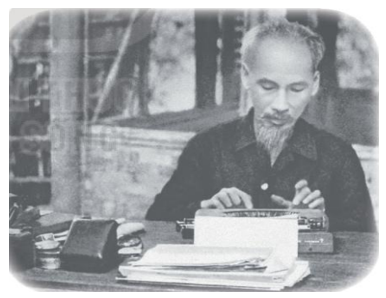 - Đây là nơi Bác làm việc các em hãy kết hợp tranh và bài đọc mô tả lại khung cảnh nơi Bác Hồ làm việc.- HS mô tả theo nhóm 2- H mô tả trước lớp- Gv nhận xét, mô tả lại: Bác Hồ làm việc trong một ngôi nhà đơn sơ. Trong đấy có một chiếc bàn con, một bồ công văn, một con chim bồ câu đang đi tìm thóc. Khung cảnh thật bình yên, mộc mạc và giản dị.- Qua đây em thấy Bác Hồ của chúng ta là người ntn?- …giản dị….- GV chốt, giáo dục đạo đức lối sống…+ Khổ 3- Nêu cách đọc khổ 3- Dự kiến:+ Dòng 2: Ngắt nhịp thơ 4/2/2+ Dòng 4: Đọc đúng: nước non; ngắt nhịp thơ 4/4- HS chia sẻ- HS đọc câu- HS đọc câu- NX, chốt cách ngắt trên MH- H đọc=> Khổ 3 em cần đọc đúng các từ, tiếng khó, cách ngắt nhịp thơ như cô vừa hướng dẫn.- H đọc - NX+ Khi đọc khổ 3, em thấy câu thơ nào cho thấy sự gắn bó thân thiết giữa Bác Hồ và nhà thơ?   Bàn tay con nắm tay chaBàn tay Bác ấm vào da và lòng.+ Vì sao khi nhà thơ và Bác Hồ nắm tay nhau, nhà thơ đã nghĩ mình là con và Bác là cha.- Vì nhà thơ cảm nhận được sự ấm áp trong bàn tay Bác.=> Với nhà thơ đây không còn là Bác với chiến sĩ nữa mà là bàn tay của người cha nắm lấy bàn tay con. Đôi bàn tay ấm áp và yêu thương làm sao, cảm giác sung sướng vô bờ bến của người chiến sĩ cách mạng khi được làm việc cùng Bác, được cầm đôi bàn tay ấm áp thân thương ấy. Và từ đó tiếng thơ như vỡ oà thành tiếng lòng của nhà thơ. Đó là tiếng lòng của sự biết ơn vô hạn với người cha già của dân tộc. Có thể nói bài thơ đã khắc hoạ hình ảnh bức chân dung của vị lãnh tụ với những nét vẽ đẹp nhất, tình cảm nhất. + Em hãy TL N2 tìm những hình ảnh trong bài thơ nói lên sự cao cả, vĩ đại của Bác Hồ?- H thảo luận N2: Bác ngồi đó, lớn mênh mông, bao quanh là trời xanh, biển rộng, ruộng đồng, nước non.=>  Với người dân Việt Nam nói chung và với Tố Hữu nói riêng Bác Hồ vừa là một vị cha già giản dị với cuộc sống đơn sơ, thanh đạm. Lại vừa là một vị lãnh tụ vĩ đại với tầm vóc, tư thế sánh ngang với vũ trụ. Bác vĩ đại và trường tồn thế nên nhà thơ đã sử dụng những hình ảnh kỳ vĩ, tươi đẹp và vĩnh hằng để ví với Bác: “Trời xanh biển rộng ruộng đồng nước non”! Bác vừa đẹp như một cụ già thuần hậu, chân chất Việt Nam, vừa như một ông tiên hiền từ luôn mang phước lành đến cho mọi người. Bác là linh hồn của cả dân tộc và kết tinh khí thiêng sông núi Việt Nam.- Các em vừa tìm hiểu xong 3 khổ thơ, vậy các em có cảm nhận gì?- H nêu- NX, chốt ND bài: Bài thơ thể hiện tình yêu thương sâu nặng, sự kính trọng đặc biệt của nhà thơ đối với Bác Hồ.- Đây là tình cảm của tg đối với Bác, vậy các em đã có những việc làm gì thể hiện tình yêu đối với Bác?- H chia sẻd. Luyện đọc diễn cảm ( 8 - 9’)- Y/c HS chia sẻ các đọc diễn cảm trong nhóm 2. ( Giọng đọc…, nhấn giọng ), nhẩm HTL - H chia sẻ cách đọc N2* Dự kiến cách đọc:- Hãy chia sẻ cách đọc  đoạn 1.- GV chốt cách đọc- H chia sẻ* Khổ thơ 1: Giọng đọc thể hiện cảm xúc của tác giả bài thơ: vui tươi, tha thiết; nhấn giọng các từ thể hiện niềm vui và từ ngữ miêu tả cảnh đẹp Việt Bắc: vui sao, lên thăm, suối dài, xanh mát, lồng lộng,…- GV nhận xét đánh giá, sửa sai- 2 -3 H đọc - H nhận xét * Khổ thơ 2: Giọng đọc thể hiện cảm xúc của tác giả bài thơ: vui tươi, tha thiết; nhấn giọng các từ thể hiện niềm vui, các từ ngữ thể hiện cuộc sống giản dị, mộc mạc của Bác: kêu, đơn sơ, …- GV nhận xét đánh giá, sửa sai- 2  H đọc - H nhận xét * Khổ thơ 3: Giọng đọc thể hiện cảm xúc của tác giả bài thơ: vui tươi, tha thiết; nhấn giọng : con, cha, ấm, lớn mênh mông, …- GV nhận xét đánh giá, sửa sai -3 H đọc - H nhận xét - Theo em khi đọc diễn cảm cả bài đọc ntn?- H nêu- H nhận xét bổ sung- Gv chốt cách đọc cả bài: Cả bài đọc đúng như hướng dẫn, đọc với giọng đọc với giọng trong sáng, bồi hồi xúc động; nhấn giọng ở những từ ngữ thể hiện tình cảm, cảm xúc dành cho Bác.GV đọc mẫu1 -2 H đọc- H nhận xét- Y/c H nhẩm HTL- H nhẩm HTL- Hãy đọc đoạn mình thích HTL- 2 - 4 H đọc- H đọc , nhận xét- G nhận xét đánh giá3.Củng cố dặn dò ( 1-2’)-  Hãy đọc bài và cho biết: Qua bài đọc, em cảm nhận được điều gì về Bác Hồ?- HS nêu- GV nhận xét đánh giá- Bình chọn HS đọc hay, học tập tích cực- Gv nhận xét tiết học